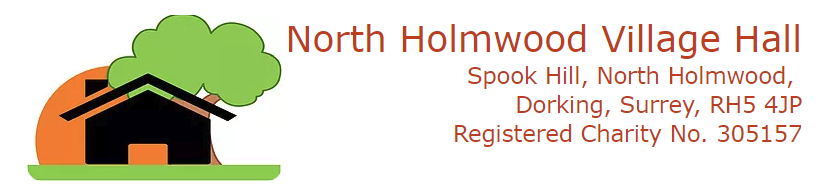 web: www.north-holmwood-village-hall.org.ukAmended 10th January 2020Guide to Safeguarding Vulnerable UsersUpdated: 10th January 2020IntroductionDocument AudienceThis document is to be read and understood by:Members of North Holmwood Village Hall Council of ManagementContractors who provide services to North Holmwood Village Hall such as: Halls Manager, Cleaners, Maintenance workersIt is not intended for an organisation which itself provides regular activities for vulnerable people. It is incumbent on such organisations to have their own policies and procedures for safeguarding vulnerable users.What is a vulnerable user?Vulnerable users could include:ChildrenYoung peopleAdults with learning difficulties or physical disabilityFrail, elderly people.CarersThe importance of child protection is well known but it also needs to be remembered that the Council of Management owe a duty of care to all those using their premises, which means that the safety of those who cannot read warning signs, who are frail or physically less able needs to be borne in mind.Areas of the premises coveredThis policy applies to the following areas of North Holmwood Village HallAll internal areas, specifically:The entrance area and corridorsThe cloakroom, ladies and gents toiletsThe Sculptor’s Hall and kitchenThe Committee Room, kitchen and WCThe Old School HallThe Studio and North EntranceExternal areas, specifically:The enclosed area at the front of the buildingThe car park when used as a playground for pre-School (when the gate to this area has been closed)The policy does not cover following external areas:The car park when the gate has not been closedThe lane to the side of the buildingThe path in front of the building outside of the enclosed areaAccess paths at the rear of the premisesDetails of staff and volunteersThe following people (non-hirers) have access to the premises (through having keys or being given access) at times when vulnerable people may be in the premises:John Foskett (Chairman – Member of the Council of Management)Jacqui Johnston (Deputy Chairman – Member of the Council of Management)Linda Foskett (Halls Manager – contractor)Peter Longhurst (and any staff), Ideal Touch Cleaning (who usually work outside of usage hours)Patrick Monczak – (Window cleaner)Suitable consideration for vulnerable people will be required of all contractors appointed to undertake maintenance or works during open hours.Unmanned considerationsAs the building unmanned most of the time and used by hirers without members of the Council of Management in attendance the onus is on the hirers/visitors to be aware of their own safety and the safety of vulnerable people.Vulnerable Persons Policy StatementAll North Holmwood Village Hall Committee members, staff and volunteers have a duty to safeguard vulnerable users of the hall and its premises (see above definition) and those who may come into contact with vulnerable users.They should respond to any concerns they may have regarding the physical, sexual, emotional or psychological safety of a vulnerable person or concerns relating to discriminatory or financial violation or exploitation of a vulnerable person.This policy is in place to protect all vulnerable persons regardless of gender, ethnicity, disbility, sexuality, religion or faith.PrinciplesThe welfare of the child or vulnerable adult is paramount and is the responsibility of everyone. All children and vulnerable adults, without exception, have the right to protection from abuse, whether physical, verbal, sexual, bullying, exclusion or neglect. Bullying, shouting, physical violence, sexism and racism towards children will not be permitted or tolerated.Policy StatementNo member of the trustees, helpers or other volunteers or staff will have unsupervised access to children or vulnerable adults unless they have been through the safe recruitment procedure (see box below) and introductory Child Protection or Vulnerable Adults Protection training.All suspicions or allegations of abuse against a child will be taken seriously and dealt with speedily and appropriately.All staff and volunteers need to be aware of this policy, child protection, and vulnerable adult issues, and should be offered introductory training. A copy of the appendices will be provided to all who request it.Linda Foskett (Halls Manager).is the nominated and named Vulnerable Users representative to who any suspicions or concerns should be reported. The management committee will endeavour to keep the premises safe for use by children and vulnerable adults.The committee recognises that a higher standard of safety is required where use is made by small children, those who cannot read safety notices and physically disabled adults.Any organisations or individuals hiring the hall for the purposes of holding activities where Ofsted registration is required (see table below) should show their registration and their own Child Protection Policy. Safe recruitment processes will be used to appoint staff who will be working with children or vulnerable adults in any kind of activity.North Holmwood Village Hall does not currently have a license to sell alcohol on the premises, however, the committee will (through the Halls Manager) ensure that hirers are made aware of their obligations under the Licensing Act 2003 to ensure that alcohol is not sold to those under the age of 18 by any hired in bar service provider. The committee (through the Halls Manager) will ensure that hirers are aware that no children may be admitted to films when they are below the age classification for the film or show and that no gambling or entertainment of an adult or sexual nature shall be permitted on the premises.These policies and procedures will be reviewed annually and updated as appropriate in the interim periods.Key InformationProceduresAll trustees, volunteers and staff will be given information about child protection and should attend introductory level Child Protection training and Protection of Vulnerable Adults training where possible.An annual review will take place following the AGM to allow for any required up-date of policies and or procedures. New trustees, volunteers and staff must be given an induction to this policy and understand their responsibilities.A copy of the policy will be displayed for the attention of all in the village hall and made available on request to hirers.Organisations hiring the hall for activities for children will be asked to show their Child Protection policy before the first booking commences. Individuals hiring the hall for activities for children will be made aware of this policy. Organisations hiring the hall for activities specifically involving vulnerable adults will be asked to show their Vulnerable Adults Protection policy before the first booking commences. Other organisations hiring the hall whose activities may involve vulnerable adults will be made aware of this policy.The committee will require hirers to report any damage, breakages or safety issues needing attention to the Halls Manager, who will inform the appropriate people. These will be dealt with as soon as practicable, in the light of the circumstances, with provision to prevent access by children and vulnerable adults pending repair where appropriate.A hiring agreement which includes appropriate clauses will be entered into for all hirings for licensable activities. The committee will ensure that these provisions are observed when holding any licensable activities itself. The committee will give written instructions to those selling alcohol concerning the licensing offences which must be avoided.Contractors engaged to carry out work at the premises must not be allowed unsupervised access to children or vulnerable adults. Appropriate supervision will be arranged if necessary. As the premises might be used by more than one hirer, the attention of hirers will be drawn to the need to ensure that children and vulnerable adults are supervised when using toilets and moving around the public areas of the premises.Guide to AppendicesAppendix A – Forms and signs of abuse (children)This appendix gives guidance on how to recognise the signs of abuse in children. If you are not in regular contact with children or young people some of these signs will be harder to detect. This guidance will probably be most useful as a reminder for those who have had some basic or introductory child protection training.Appendix B – Forms and signs of abuse (vulnerable adults)Appendix C - Guidelines for dealing with abuse or signs of abuse. This gives a list of do’s and don’ts on what to do if someone reports, or you suspect abuse towards a child.Appendix A: Forms and signs of abuseWays to recognise child abuse and neglectPhysical abuse: Physical abuse may involve hitting, shaking, throwing, poisoning, burning or scalding, drowning, suffocating or otherwise causing physical harm to a child. Physical harm may also be caused when a parent or carer feigns the symptoms of, or deliberately causes ill health to,a child whom they are looking after. A person might do this because they enjoy or need the attention they get through having a sick child. Physical abuse can be caused through omission or the failure to act to protect.Visible Signs:Injuries to any part of the bodyChildren who find it painful to walk, sit down, to move their jaws or are in some other kind of painInjuries which are not typical of the bumps and scrapes associated with children’s activitiesThe regular occurrence of unexplained injuriesThe child who is frequently injured, where even apparently reasonable explanations are givenBehavioural Signs:Furtive, secretive behaviourUncharacteristic aggression or withdrawn behaviourCompulsive eating or sudden loss of appetiteThe child who suddenly becomes ill co-ordinatedThe child who finds it difficult to stay awakeThe child who is repeatedly absentWhat to listen for:Listen for confused or conflicting explanations of how the injuries were sustainedEvaluate carefully what is said and preferably document it ad verbatimConsider if the explanation is in keeping with the nature, age and site of injuryConsider:what do you know about the family?is there a history of known or suspected abuse?has the family been under stress recently?do you have concerns about the family?Emotional abuse: Emotional abuse is the persistent emotional ill treatment of a child such as to cause severe and persistent adverse effects on the child’s emotional development. It may involve making a child feel or believe that they are worthless or unloved, inadequate or valued only insofaras they meet the needs of another person.The recognition of emotional abuse is based on observations over time of the quality of relationships between parent/carer and the child.Watch for parent/carer behaviours:Poor attachment relationship with the childUnresponsive or neglectful behaviour towards child’s emotional or psychological needsPersistent negative comments about the childInappropriate or inconsistent developmental expectations of the childParental problems that supersede the needs of the childDysfunctional family relationships including domestic violenceWatch for child behaviours:Emotional indicators such as low self esteem, unhappiness, fear, distress, anxietyBehavioural indicators such as attention seeking, withdrawn, insecurePhysical indicators such as failure to thrive/faltering growth, delay in achieving developmental, cognitive or educational milestonesSexual abuse: Sexual abuse involves forcing or enticing a child or young person to take part in sexual activities, whether or not the child is aware of, or consents to, what is happening. The activities may involve physical contact, including penetrative acts such as rape, buggery or oral sex or non-penetrative acts such as fondling. Sexual abuse may also include non-contact activities, such as involving children in looking at, or in the production of, pornographic material or watching sexual activities, or encouraging children to behave in sexually inappropriate ways. Boys and girls can be sexually abused by males and/or females, by adults and by other young people. This includes people from all different walks of life.There may be no recognisable signs of sexual abuse but the following indicators may be signs that a child is or has been sexually abused:Physical signs:Signs of blood or other discharge on the child’s under clothesAwkwardness in walking or sitting downTummy painsRegression into enuresis (bed or clothes wetting)TirednessBehavioural signs:Extreme variations in behaviour (e.g. anxiety, aggression, or withdrawl)Sexually provocative or inappropriate behaviour, or knowledge that is incompatible with the child’s age and understandingDrawings and/or written work which are sexually explicit (indirect disclosure)Direct disclosure; it is important to recognise that children have neither the experience nor the understanding to be able to make up stories about sexual assault.Neglect: Neglect is the persistent failure to meet a child’s basic physical and/or psychological needs. It may involve a parent or carer failing to provide adequate food, shelter and clothing; failing to protect a child from physical harm or danger; or the failure to ensure access to appropriate medical care or treatment. It may also include neglect of, or unresponsiveness to, a child’s basic emotional needs.Indicators of neglect are recognisable in the child, in the parent/carers’ behaviours and within the home environment.Physical signs:Abnormal growth including failure to thriveUnderweight or obesityRecurrent infectionUnkempt dirty appearanceSmellyInadequate/unwashed clothesHungerListlessnessBehavioural signs:Attachment disordersIndiscriminate friendlinessPoor social relationshipsPoor concentrationDevelopmental delaysLow self esteemEnvironmental signs:Insufficient food, heating and ventilation in the homeRisk from animals in the householdInappropriate sleeping arrangements and inadequate beddingDangerous or hazardous environmentAppendix B: Categories and predisposing factors of adult abusePredisposing factors: Some examples of factors which may place people at risk of abuse are listed below. Adult abuse often occurs when a vulnerable adult is faced with a set of circumstances where there is potential for harm. The presence of one, or more, of these factors does not automatically imply that abuse will follow, but may increase the likelihood:The Individual:Poor communication or communication difficultiesHistory of falls and/or minor injuriesPhysical and/or emotional dependence on othersMental health needs, especially moderate or severe dementiaRejection of helpAggressionSelf-injurious behaviourHistory of repeatedly making allegations of abuseHigh level dependency on others to meet their care needsSubstance misusePrevious history of violent relationships within the family or social networksThe Environment:OvercrowdingPoor or insecure living conditionsGeographical isolationPoor management and/or high staff turnoverRelationships (in particular with carers):Unequal power relationshipsIncreased dependency of vulnerable adultMultiple dependency within the family or social networksMultigenerational family structure where conflicts of personal interests and loyalties may existRole reversal or significant change in the relationship between the vulnerable adult and carerHistory of abuse within the familySignificant levels of stress on the carerIsolation of the carer, due to the demands of caring, leading to a lack of practical and emotional supportLack of understanding about the vulnerable adults condition, resulting in inappropriate careDependency on the vulnerable adultDifficult or challenging behaviour by the vulnerable adult which the carer finds intolerable or stressfulHistory of the carer being abused or being a perpetratorThe carer feels exploited, resentful, angry or guiltyFinancial difficultiesIllness or disability of the carerSignificant and long term stress of the carerDiscriminatory abuse: Discriminatory abuse exists when values, beliefs or culture result in a misuse of power that denies mainstream opportunities to some groups or individuals. It is the exploitation of a person’s vulnerability, resulting in repeated or pervasive treatment of an individual, which excludes them from opportunities in society, for example, education, health, justice, civic status and protection. It includes discrimination on the basis of race, gender, age, sexuality, disability or religion.Potential indicators:Lack of respect shown to an individualSigns of a sub-standard service offered to an individualRepeated exclusion from rights afforded to citizens such as health, education, employment, criminal justice and civic statusPhysical abuse: The non-accidental infliction of physical force that results in bodily injury, pain, or impairment. Examples include the inappropriate application of treatments, involuntary isolation or confinement, misuse of medication.Potential indicators:Any injury not fully explained by the history givenInjuries inconsistent with the lifestyle of the vulnerable adultBruises and/or welts on face, lips, mouth, torso, arms, back, buttocks, thighsClusters of injuries forming regular patterns or reflecting the shape of an objectBurns, especially on the soles, palms or back; immersion in hot water, friction burns, rope or electrical appliance burnsMultiply fracturesLacerations or abrasions to mouth, lips, gums, eyes, external genitaliaMarks on body, including slap marks, finger marksInjuries at different stages of healingMedication misuseSexual abuse: Direct or indirect involvement in sexual activity without consent. Consent to a particular activity may not be given because:A person has capacity but does not want to give consentA person lacks capacity and is therefore unable to give consentA person feels coerced into activity because the other person is in a position of trust, power, or authorityPotential indicators:Significant change in sexual behaviour or attitudePregnancy in a women who is unable to consent to sexual intercourseWetting or soilingPoor concentrationVulnerable adult appears withdrawn, depressed or stressedUnusual difficullty in walking or sittingTorn, stained or bloody underclothingBruises, bleeding, pain or itching in genital areaSexually transmitted diseases, urinary tract or vaginal infection, love bitesBruising to thighs or upper armsPsychological abuse: The use of threats, humiliation, bullying, swearing and other verbal conduct, or any other form of mental cruelty, that results in mental or physical distress. It includes the denial of basic human and civil rights, such as choice, self-expression, privacy and dignity. Potential indicators:Change in appetiteLow self-esteem, deference, passivity, and resignationUnexplained fear, defensiveness, ambivalenceEmotional withdrawalSleep disturbanceFinancial abuse: The unauthorised and improper use of funds, property, or any resources belonging to an individual. Examples include forcing changes to a will, preventing access to money, property, possessions or inheritance, and theft.Potential indicators:Unexplained sudden inability to pay bills or maintain lifestyleUnusual or inappropriate bank account activityPower of attorney or enduring power of attorney obtained when vulnerable adult is unable to comprehend and give consentwithholding moneyRecent change of deeds or title of propertyUnusual interest shown by family or others in the vulnerable adult’s assetsPerson managing financial affairs is evasive or uncooperativeNeglect and Acts of Omission: The repeated deprivation of assistance that the vulnerable adult needs for important activities of daily living, including the failure to intervene in behaviour which is dangerous to the vulnerable adult or others.Potential indicators:Poor physical condition, e.g. bed sores, unwashed, ulcersPclothing in poor condition, e.g. unclean, wet, raggedInadequate physical environmentInadequate dietUntreated injuries or medical problemsInconsistent or reluctant contact with health or social care agenciesFailure to engage in social interactionMalnutrition when not living aloneInadequate heatingFailure to give prescribed medicationPoor personal hygieneInstitutional Abuse: When rules and regimes of the home are seen as more important than the individual needs of the people who live in the home:Poor standardsInflexible regimesLack of personal choice for food, bed and meal times, etc.Appendix C: Guidelines for responding to abuse or suspicion of abuseDODo treat any allegations extremely seriously and act at all times towards the child as if you believe what they aresaying.Do tell the child they are right to tell you.Do reassure them that they are not to blame.Do be honest about your own position, who you have to tell and why.Do tell the child what you are doing and when, and keep them up to date with what is happening.Do take further action – you may be the only person in a position to prevent future abuse – tell your nominated person immediately.Do write down everything said and what was done (see notes on recording).Do seek medical attention if necessary.Do inform parents/carers unless there is suspicion of their involvement.DON’TDon’t make promises you can’t keep.Don’t interrogate the child – it is not your job to carry out an investigation – this will be up to the police and social services, who have experience in this.Don’t cast doubt on what the child has told you, don’t interrupt or change the subject.Don’t say anything that makes the child feel responsible for the abuse.Don’t Do Nothing – make sure you tell your nominated child protection person immediately – they will know how to follow this up and where to go for further advice. 
